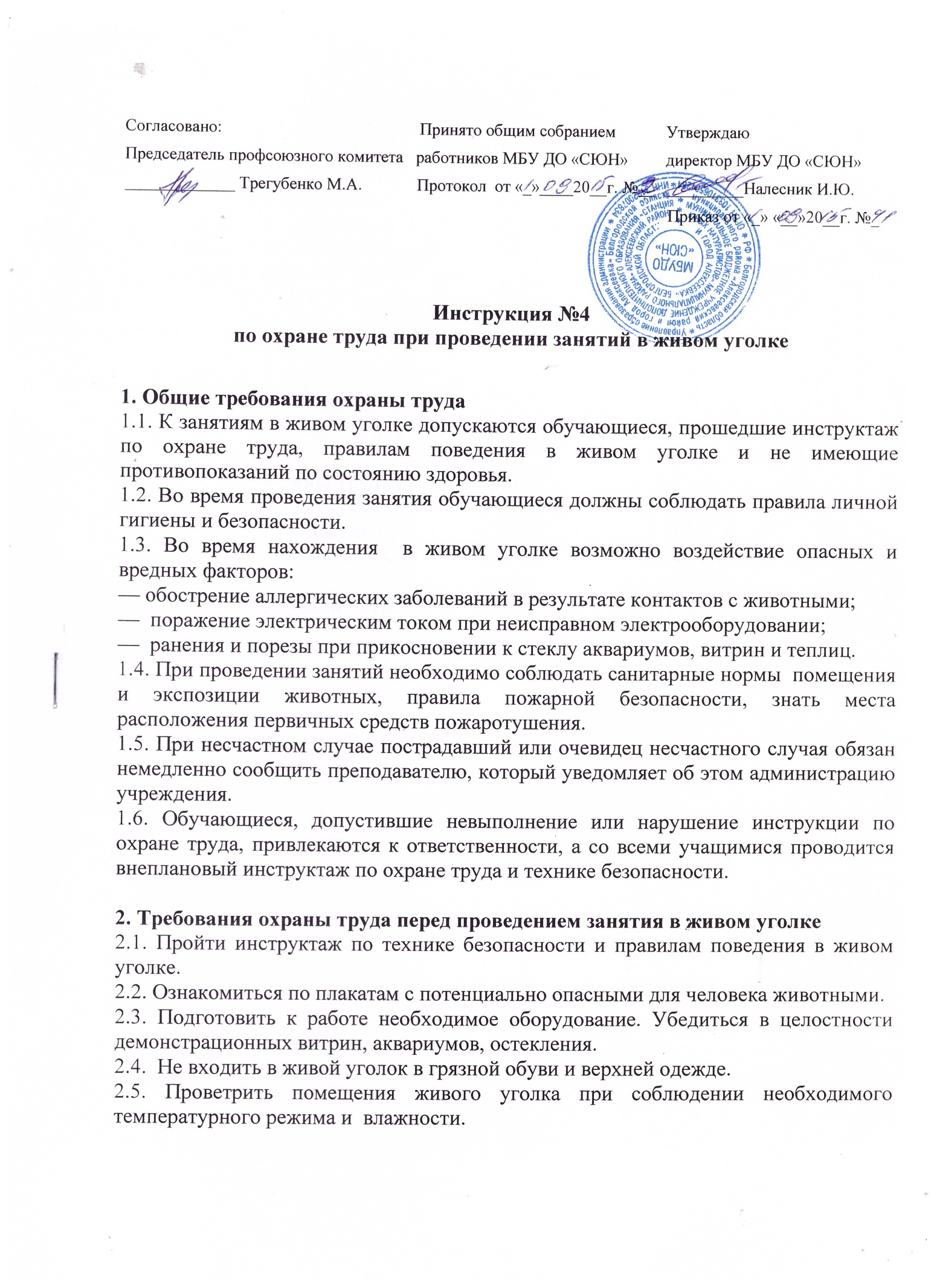 3. Требования охраны труда во время работы 3.1. Соблюдать дисциплину, выполнять все указания руководителя группы, не подходить к остекленным витринам и животным без разрешения. 3.2. Во избежание несчастных случаев запрещается:—  шуметь, бегать и производить другие активные действия в экспозиционном зале;— трогать животных руками;—  касаться электрических приборов и проводов.3.3. Не входить без особого разрешения в подсобные помещения живого уголка.4. Требования охраны труда в аварийных ситуациях4.1. При поранении пострадавшему необходимо оказать первую медицинскую помощь, сообщить о случившемся администрации учреждения, при необходимости отправить пострадавшего в ближайшее лечебное учреждение.5. Требования охраны труда по окончании работы5.1. Проверить по списку наличие всех учащихся.5.2. Проветрить помещение при соблюдении необходимого температурного режима и влажности, тщательно вымыть руки с мылом.Разработчик инструкции - ответственный по охране труда – Налесник И.Ю.